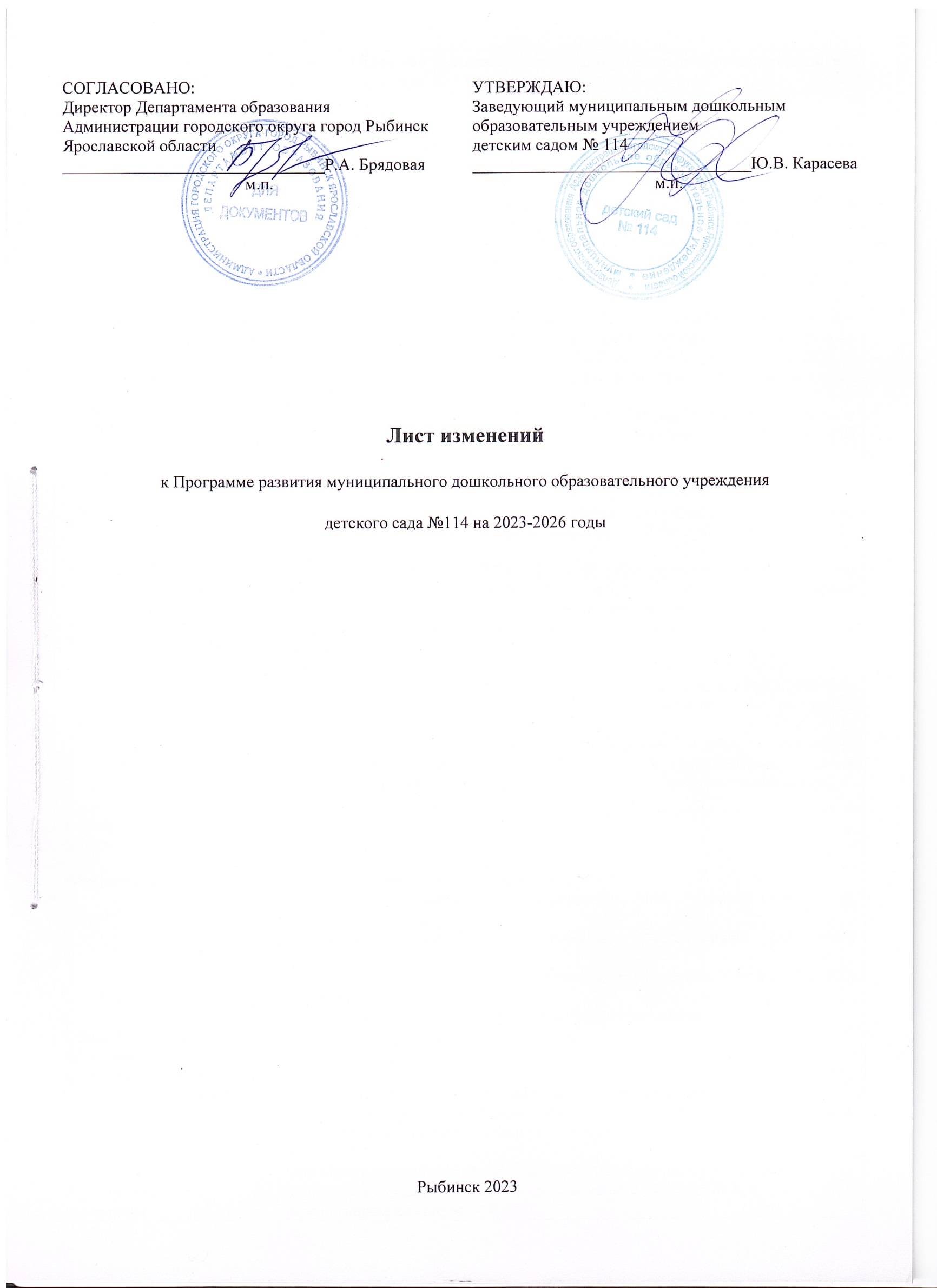 Добавить «Ожидаемые конечные  результаты реализации программы»Дополнить разделы Программы развития муниципального дошкольного образовательного учреждения детского сада № 114» следующим содержаниемДополнить разделы Программы развития муниципального дошкольного образовательного учреждения детского сада № 114» следующим содержаниемРазделы Программы развитияДополнения и измененияПояснительная запискаПрограмма развития муниципального дошкольного образовательного учреждения детский сад №114 является официальным рабочим документом для организации текущей и перспективной деятельности учреждения. – Это система действий для достижения желаемого результата развития учреждения, его приоритетного направления предоставление образовательных услуг в соответствии с Федеральным государственным образовательным стандартом дошкольного образования (далее ФГОС ДО), утвержденным приказом Минобрнауки России от 17.10.2013 г. № 155 (далее ФГОС ДО) и Федеральной образовательной программой дошкольного образования, утв. приказом Министерства просвещения РФ от 25.11.2022г. № 1028 «Об утверждении федеральной образовательной программы дошкольного образования» (Зарегистрирован 28.12.2022 № 71847) (далее ФОП ДО). и Федеральной образовательной программой дошкольного образования (далее ФОП ДО)Программа развития определяет цель, задачи, направления и предполагаемые результаты развития детского сада №114 в соответствии с ФГОС ДО и ФОП ДО. Программа разработана в соответствии с- Приказом Министерства просвещения Российской Федерации от 25.11.2022 № 1028 "Об утверждении федеральной образовательной программы дошкольного образования" (Зарегистрирован 28.12.2022 № 71847)Целевыми установками ФГОС ДО,ФОП  ДО, образовательной политики государства на современном этапе стало осуществление комплекса мероприятий, направленных на повышение качества образовательной услуги, рост профессиональной компетентности педагога – как основного ресурса развития системы образования. Эффективное решение этих задач возможно только в учреждении, готовом работать в инновационном режиме, конкурентоспособном на рынке образовательных услуг.В связи с современными требованиями, введения в работу дошкольных образовательных организаций ФОП ДО, разработан стратегической командой лист изменений к Программе развития. И принят на педагогическом совете.1. Информационная справкаОбщие сведенияОбразовательная деятельность дошкольного учреждения:- Предмет деятельности Учреждения- Реализуемые образовательные программыМетодическое обеспечение по УМКПарциальные Программы:Характеристика дополнительных образовательных и иных услуг Анализ деятельности детского сада № 114Материально-техническое и финансовое обеспечениеКонцепция Программы развития муниципального дошкольного образовательного учреждения детский сад №114Задачи ПрограммыОсновные функции программы:Принципы образовательной деятельности детского сада в рамках программы РазвитияХарактеристика семей воспитанников:48% родителей имеют высшее образование, 46% – среднее специальное. Социальный статусродителей дошкольников: 56% рабочие, 36% служащие. 88% детей воспитываются в полных и99% в благополучных семьях. Количество многодетных семей – 9%. 42% родителейвоспитанников активно участвуют в жизни детского сада.Предметом деятельности Учреждения является реализация основной общеобразовательной программы – образовательной программы дошкольного образования, а также присмотр и уход за воспитанниками.Образовательная программа дошкольного образования муниципального дошкольного образовательного учреждения детского сада № 114, разработанная на основе ФОП ДОАдаптированная образовательная программа дошкольного образования муниципального дошкольного образовательного учреждения детский сад №114 для обучающихся с тяжёлыми нарушениями речи, разработанная на основе ФАОП ДО Адаптированная образовательная программа дошкольного образования муниципального дошкольного образовательного учреждения детский сад №114 для обучающихся с задержкой психического развития, разработанная на основе ФАОП ДОМетодическое обеспечение по УМК Примерной образовательной программы дошкольного образования «Детство»/ Т.И. Бабаева, А.Г. Гогоберидзе, О.В. Солнцева и др. – СПб.:ООО «Издательство «Детство-Пресс», Издательство РГПУ им. А.И Герцена, 2014. – 321 с.Парциальная программа духовно-нравственного воспитания детей5-7 лет «С чистым сердцем» / Р.Ю. Белоусова, А.Н.На основании « Положения о предоставлении платных образовательных услуг» к платным образовательным услугам, предоставляемым дошкольным учреждением, относится: - кружок «Вокал»;- кружок «Ритмическая пластика»;- кружок «Академия для малышей»; - кружок «Академия для малышей мини-школа»;- кружок «Разноцветный мир».Потребность в платных образовательных услугах определяется путем изучения спроса Заказчиков.Материально-техническое  состояние  детского  сада  и территории  соответствует  действующим  санитарным требованиям  к  устройству, содержанию  и  организации режима  работы  в  дошкольных  организациях,  правилам пожарной и  антитеррористической  безопасности, требованиям охраны труда. Ежегодно в детском саду проводится косметический ремонт помещений используемых в образовательном процессе.В 2020 году обновлена детская мебель в групповых комнатах. Территория  оснащена системой наружного видеонаблюдения В 2021 году проведен проведен ремонт центрального входа в здание детского сада. В 2022  году  приобретение и установка теневого навеса. В 2023 году приобретение и установка теневого навеса, произведен   ремонт  АПС. Установлены: приборы  для  передачи  извещений  о  пожаре,  система оповещения  и  управления  эвакуацией  людей  в  случае теракта.Финансовое  обеспечение  деятельности  детского  сада осуществляется  за  счет  бюджетов  субъектов  Российской Федерации  и  местных  бюджетов.Стратегическая цель: Создание условий для получения доступного и качественного дошкольного образования, обеспечение позитивной социализации каждого ребенка на основе духовно-нравственных ценностей народов Российской Федерации, исторических и национально-культурных традиций в соответствии с ФГОС ДО и ФОП ДО.Создание интегрированной модели развивающего образовательного пространства, обеспечивающего условия для успешного развития дошкольника, обучение и воспитание ребёнка дошкольного возраста как гражданина Российской Федерации, формирование основ его гражданской и культурной идентичности на соответствующем его возрасту содержании доступными средствами; формирование предпосылок функциональной грамотности и глобальной компетентности на этапе дошкольного возраста в процессе специфических видов детской деятельности как сквозных механизмов развития личности в условиях реализации ФГОС ДО. (из другой  программы)Тактическая цель:1.Переход от традиций к инновационному качеству педагогического процесса, соответствующего требованиям Федерального государственного стандарта дошкольного образования, направленного на образование, воспитание и развитие детей нового поколения с учетом запросов родителей и интересов детей.2.Создание условий для воспитания подрастающего поколения как знающего и уважающего историю и культуру своей семьи, большой и малой Родины3.Повышение качества образовательных, здоровье формирующих и коррекционных услуг в учреждении, с учётом возрастных и индивидуальных особенностей детей. 4. Модернизация системы управления образовательной, инновационной и финансово-экономической деятельностью учреждения. 5. Обеспечение доступности дошкольного образования, равных стартовых возможностей каждому ребёнку дошкольного возраста с учётом потребностей и возможностей социума.1.Обновление нормативной базы образовательного учреждения в соответствии с Федеральным законом «Об образовании в Российской Федерации» и с учетом нормативных правовых актов, содержащих обязательные требования к условиям организации ДО.  2. Создание условий для реализации ФГОС ДО, Образовательной программы дошкольного образования муниципального дошкольного образовательного учреждения детского сада № 114, созданной на основе ФОП ДО и Адаптированных образовательных программ дошкольного образования муниципального дошкольного образовательного учреждения детский сад №114 для обучающихся с тяжёлыми нарушениями речи и для обучающихся с задержкой психического развития, созданных на основе ФАОП ДО3.Обеспечение охраны и укрепления здоровья детей, обеспечение их психического благополучия, формирование у дошкольников ответственности за свое здоровье, культуру здорового и безопасного образа жизни. 4. Формирование предпосылок у детей к обучению в школе и осуществление преемственности дошкольного и начального обучения. 5. Повысить конкурентоспособность учреждения посредством предоставления широкого спектра качественных образовательных услуг, увеличение спектра услуг дополнительного образования детей, коррекционных и информационно-пространственных услуг, внедрение в практику работы детского сада №114 новых форм дошкольного образования, в том числе информационно-коммуникационных. 6. Обеспечить эффективное, результативное функционирование и постоянный рост профессиональной компетентности стабильного коллектива учреждения в соответствии с требованиями ФГОС ДО, создание механизмов мотивации педагогов к повышению качества работы и непрерывному профессиональному развитию. 7. Обеспечение разностороннего, полноценного развития каждого ребенка, с учетом его индивидуальных особенностей и возможностей. Обеспечение интеллектуального, личностного и физического развития ребёнка в разных видах деятельности. 8. Оказание психолого-педагогической поддержки семьи и повышение компетентности родителей в вопросах развития и образования, охраны и укрепления здоровья детей. 9. Привести в соответствие с требованиями ФГОС ДО и образовательной программой дошкольного образования, на основе «Рекомендаций по формированию инфраструктуры дошкольных образовательных организаций и комплектации учебно-методических материалов в целях реализации образовательных программ дошкольного образования» (письмо Минпросвещения России ТВ-413-03 от 13.02.2023), развивающую предметно-пространственную среду и материально-техническую базу учреждения. 10. Модернизировать систему управления дошкольным образовательным учреждением в условиях его деятельности в режиме развития. 11. Создание условий для полноценного сотрудничества с социальными партнерами для разностороннего развития воспитанников. 12.Использование возможностей сетевого взаимодействия и интеграции в образовательном процессе. 13.Повышение информационной открытости образовательного пространства детского сада. 14. Активизировать участие родителей в деятельности детского сада №114 посредством формирования компетентностей родителей в вопросах развития и воспитания детей, создание родительских творческих клубов и использование интерактивных форм взаимодействияПрограмма осуществляет три основные функции:-очерчивает стратегию развития детского сада;-выделяет приоритетные направления работы;-ориентирует всю деятельность на конечный результат.- Принцип системности – целостный подход, взаимодействие и взаимосоответствие всех направлений и звеньев на достижение оптимального результата – развития личности ребенка.- Принцип развивающего образования опирается на «зону ближайшего развития» и предполагает использование новейших технологий и методик.- Принцип – гуманизации – утверждение непреходящей ценности человека, его становление и развитие. - Принцип увлекательности – является одним из важнейших. Весь образовательный материал интересен детям, доступен и подается в игровой форме.- Принцип индивидуализации и дифференциации предполагает учет субъективного опыта, индивидуальных предпочтений, склонностей, интересов и способностей детей и взрослых - Принцип вариативности предполагает разнообразие содержания, форм и методов с учетом целей развития и педагогической поддержки каждого ребенка.  Принцип активности – предполагает освоение ребенком программы через собственную деятельность под руководством взрослого.2.Паспорт Программы развития-НаименованиеПрограммы - Статус программы- Основание для разработки программы- Проектный совет: Руководитель программы Разработчики программыИсполнители программы -Сайт детского сада в сети интернет-Основания для разработки Программыhttp://dou114.rybadm.ru/Модернизация системы образования Российской Федерации, новыми нормативно-правовыми документами, определяющие основные положения и нормы функционирования современного детского сада.Федеральный закон «Об образовании в Российской Федерации» от 29 декабря 2012 года № 273-ФЗ;Федеральный государственный образовательный стандарт дошкольного образования, утвержденный приказом Министерства образования и науки РФ от 17 октября 2013 года №1155; (далее - ФГОС ДО) Федеральная образовательная программа дошкольного образования, утверждѐнная приказом Министерства просвещения Российской Федерации от 25 ноября 2022 г. N 1028 (далее - ФОП ДО) Приказ Министерства просвещения Российской Федерации от 24.11.2022 № 1022 "Об утверждении федеральной адаптированной образовательной программы дошкольного образования для обучающихся с ограниченными возможностями здоровья" (зарегистрирован 27.01.2023 № 72149) Стратегия развития воспитания в Российской Федерации на период до 2025 года, утвержденная распоряжением Правительства Российской Федерации от 29 мая 2015 г. №996-р; Профессиональный стандарт «Педагог (педагогическая деятельность в сфере дошкольного, начального общего, основного общего, среднего общего образования) (воспитатель, учитель)», утвержденный Министерством труда и социальной защиты Российской Федерации от 18 октября 2013 г. №544н;«Порядок организации и осуществления образовательной деятельности по основным общеобразовательным программам – образовательным программам дошкольного образования», утвержден приказом Минпросвещения от 31.07.2020 № 373;Федеральный проект «Цифровая образовательная среда» (п. 4.4 паспорта национального проекта «Образование», утвержден президиумом Совета при Президенте РФ по стратегическому развитию и национальным проектам, протокол от 24.12.2018 № 16);Приказ Министерства просвещения Российской Федерации от 15.09.2022 № 838 "О внесении изменений в Общие требования к определению нормативных затрат на оказание государственных (муниципальных) услуг в сфере дошкольного, начального общего, основного общего, среднего общего, среднего профессионального образования, дополнительного образования детей и взрослых, дополнительного профессионального образования для лиц, имеющих или получающих среднее профессиональное образование, профессионального обучения, применяемых при расчете объема субсидии на финансовое обеспечение выполнения государственного (муниципального) задания на оказание государственных (муниципальных) услуг (выполнение работ) государственным (муниципальным) учреждением, утверждённые приказом Министерства просвещения Российской Федерации от 22 сентября 2021 г. № 662" (Зарегистрирован 17.10.2022 № 70566).Указ Президента РФ от 09.11.2022 № 809 «Об утверждении Основ государственной политики по сохранению и укреплению традиционных российских духовно-нравственных ценностей».Санитарно-эпидемиологические требования к организациям воспитания и обучения, отдыха и оздоровления детей и молодежи (далее - СП 2.4.3648-20), утвержденные постановлением Главного государственного санитарного врача Российской Федерации от 28.09.2020 N 28 (Зарегистрировано в Минюсте России 18.12.2020, регистрационный N 61573, действие до 01.01.2027).Санитарные правила и нормы СанПиН 1.2.3685-21 «Гигиенические нормативы и требования к обеспечению безопасности и (или) безвредности для человека факторов среды обитания» (далее - СанПиН 1.2.3685-21), утвержденные постановлением Главного государственного санитарного врача Российской Федерации от 28.01.2021 № 2 (Зарегистрировано в Минюсте России 29.01.2021, регистрационный № 62296, действие до 01.03.2027). «Рекомендации по формированию инфраструктуры дошкольных образовательных организаций и комплектации учебно-методических материалов в целях реализации образовательных программ дошкольного образования» (письмо Минпросвещения России ТВ-413-03 от 13.02.2023) Методические рекомендации по реализации федеральной образовательной программы дошкольного образования (утв. Министерством просвещения РФ 7 марта 2023 г.)Муниципальная программа «Развитие муниципальной системы образования в городском округе город Рыбинск Ярославской области» (Постановление  Администрации  городского  округа   г. Рыбинск от 7 сентября 2020 г. N 1985 ( в ред. Постановлений Администрации городского округа г. Рыбинск от 30.12.2022 № 5029, от 13.02.2023 № 218, от 26.05.2023 № 759) Устав ДОУ.Цели ПрограммыСтратегическая цель: Создание условий для получения доступного и качественного дошкольного образования, обеспечение позитивной социализации каждого ребенка на основе духовно-нравственных ценностей народов Российской Федерации, исторических и национально-культурных традиций в соответствии с ФГОС ДО и ФОП ДО.Создание интегрированной модели развивающего образовательного пространства, обеспечивающего условия для успешного развития дошкольника, обучение и воспитание ребёнка дошкольного возраста как гражданина Российской Федерации, формирование основ его гражданской и культурной идентичности на соответствующем его возрасту содержании доступными средствами; формирование предпосылок функциональной грамотности и глобальной компетентности на этапе дошкольного возраста в процессе специфических видов детской деятельности как сквозных механизмов развития личности в условиях реализации ФГОС ДО. (из другой  программы)Тактическая цель:1.Переход от традиций к инновационному качеству педагогического процесса, соответствующего требованиям Федерального государственного стандарта дошкольного образования, направленного на образование, воспитание и развитие детей нового поколения с учетом запросов родителей и интересов детей.2.Создание условий для воспитания подрастающего поколения как знающего и уважающего историю и культуру своей семьи, большой и малой Родины3.Повышение качества образовательных, здоровье формирующих и коррекционных услуг в учреждении, с учётом возрастных и индивидуальных особенностей детей. 4. Модернизация системы управления образовательной, инновационной и финансово-экономической деятельностью учреждения. 5. Обеспечение доступности дошкольного образования, равных стартовых возможностей каждому ребёнку дошкольного возраста с учётом потребностей и возможностей социума.Задачи Программы1.Обновление нормативной базы образовательного учреждения в соответствии с Федеральным законом «Об образовании в Российской Федерации» и с учетом нормативных правовых актов, содержащих обязательные требования к условиям организации ДО.  2. Создание условий для реализации ФГОС ДО, Образовательной программы дошкольного образования муниципального дошкольного образовательного учреждения детского сада № 114, созданной на основе ФОП ДО и Адаптированных образовательных программ дошкольного образования муниципального дошкольного образовательного учреждения детский сад №114 для обучающихся с тяжёлыми нарушениями речи и для обучающихся с задержкой психического развития, созданных на основе ФАОП ДО3.Обеспечение охраны и укрепления здоровья детей, обеспечение их психического благополучия, формирование у дошкольников ответственности за свое здоровье, культуру здорового и безопасного образа жизни. 4. Формирование предпосылок у детей к обучению в школе и осуществление преемственности дошкольного и начального обучения. 5. Повысить конкурентоспособность учреждения посредством предоставления широкого спектра качественных образовательных услуг, увеличение спектра услуг дополнительного образования детей, коррекционных и информационно-пространственных услуг, внедрение в практику работы детского сада №114 новых форм дошкольного образования, в том числе информационно-коммуникационных. 6. Обеспечить эффективное, результативное функционирование и постоянный рост профессиональной компетентности стабильного коллектива учреждения в соответствии с требованиями ФГОС ДО, создание механизмов мотивации педагогов к повышению качества работы и непрерывному профессиональному развитию. 7. Обеспечение разностороннего, полноценного развития каждого ребенка, с учетом его индивидуальных особенностей и возможностей. Обеспечение интеллектуального, личностного и физического развития ребёнка в разных видах деятельности. 8. Оказание психолого-педагогической поддержки семьи и повышение компетентности родителей в вопросах развития и образования, охраны и укрепления здоровья детей. 9. Привести в соответствие с требованиями ФГОС ДО и образовательной программой дошкольного образования, на основе «Рекомендаций по формированию инфраструктуры дошкольных образовательных организаций и комплектации учебно-методических материалов в целях реализации образовательных программ дошкольного образования» (письмо Минпросвещения России ТВ-413-03 от 13.02.2023), развивающую предметно-пространственную среду и материально-техническую базу учреждения. 10. Модернизировать систему управления дошкольным образовательным учреждением в условиях его деятельности в режиме развития. 11. Создание условий для полноценного сотрудничества с социальными партнерами для разностороннего развития воспитанников. 12.Использование возможностей сетевого взаимодействия и интеграции в образовательном процессе. 13.Повышение информационной открытости образовательного пространства детского сада. 14. Активизировать участие родителей в деятельности детского сада №114 посредством формирования компетентностей родителей в вопросах развития и воспитания детей, создание родительских творческих клубов и использование интерактивных форм взаимодействияОсновные функции ПрограммыПрограмма осуществляет три основные функции:-очерчивает стратегию развития детского сада;-выделяет приоритетные направления работы;-ориентирует всю деятельность на конечный результат.Принципы образовательной деятельности детского сада в рамках программы РазвитияПринцип системности; Принцип развивающего образования; Принцип индивидуализации и дифференциации; Принцип гуманизации; Принцип увлекательности; Принцип вариативности.Принцип системности – целостный подход, взаимодействие и взаимосоответствие всех направлений и звеньев на достижение оптимального результата – развития личности ребенка. Принцип развивающего образования опирается на «зону ближайшего развития» и предполагает использование новейших технологий и методик.  Принцип – гуманизации – утверждение непреходящей ценности человека, его становление и развитие.  Принцип увлекательности – является одним из важнейших. Весь образовательный материал интересен детям, доступен и подается в игровой форме.  Принцип индивидуализации и дифференциации предполагает учет субъективного опыта, индивидуальных предпочтений, склонностей, интересов и способностей детей и взрослых  Принцип вариативности предполагает разнообразие содержания, форм и методов с учетом целей развития и педагогической поддержки каждого ребенка.  Принцип активности – предполагает освоение ребенком программы через собственную деятельность под руководством взрослого.Ожидаемые результаты Программы, важнейшие целевые показатели программы 1. Созданы организационно-педагогические условия реализации ФГОС ДО, достижения высокого качества и обновления содержания воспитательно – образовательного процесса в детском саду, обеспечивающего всестороннее развитие личности дошкольников в соответствии с ФГОС ДО и Образовательной программы дошкольного образования муниципального дошкольного образовательного учреждения детского сада № 114, созданной на основе ФОП ДО.2. Высокая конкурентоспособность детского сада на рынке образовательных услуг. 3. Обеспечены равные возможности для получения дошкольного образования. 4. Внедрены в педагогический процесс новые современные формы и технологии воспитания и обучения в соответствии с требованиями ФГОС ДО и ОП дошкольного образования детского сада, созданной на основе ФОП ДО. 5. Выстроена современная комфортная развивающая предметно-пространственная среда и обучающее пространство в соответствии с требованиями ФГОС ДО и  Образовательной программы дошкольного образования муниципального дошкольного образовательного учреждения детского сада № 114, созданной на основе ФОП ДО.6. Реализованы инновационные технологии: информатизации процесса образования (использование коллекции Цифровых образовательных ресурсов (ЦОР) в процессе обучения и воспитания дошкольников, повышения профессиональной компетентности сотрудников образовательной организации); участия коллектива учреждения в разработке и реализации проектов разного уровня. 7. Оптимизировано функционирование действующей экономической модели учреждения за счёт повышения эффективности использования бюджетных и внебюджетных средств (рост доли доходов от оказания платных дополнительных образовательных услуг, спонсорских и благотворительных поступлений в общем объёме финансовых поступлений). 8.Улучшена материально-техническая база детского сада №114 за счёт роста доли внебюджетного финансирования дошкольной организации из различных источников, что является повышением инвестиционной и имиджевой привлекательности детского сада №1149. Сохраняется и укрепляется положительная динамика состояния здоровья воспитанников, создана здоровьесберегающая среда: благодаря проектированию и реализации профилактической работы, коррекции нарушений в физическом развитии, приобщении детей к здоровому образу жизни и овладении ими разнообразными видами двигательной активности. 9. Сформирована здоровьесберегающая среда и условия для обучения детей с ОВЗ.10. Стабильность медико-педагогического состава детского сада №114, обеспечено 100% укомплектованности штатов. Достижение такого уровня профессиональной компетентности персонала учреждения, который позволит осуществлять квалифицированное медико-педагогическое сопровождение каждого субъекта образовательного процесса. 11. Повышение компетентности педагогов и реализация современных требований к образовательному процессу, повышение компетентности педагогов в установлении партнерских отношений; 12. Стабильно функционирующая система межведомственного взаимодействия с целью повышения качества образования, обеспечение внедрения инноваций из разных областей науки и практики в образовательный процесс детского сада, через участие специалистов учреждения образования, здравоохранения, культуры и спорта в реализации всех блоков ОП ДО. 13. Совершенствование форм взаимодействия с семьями воспитанников, направленной на усиление родительской активности и ответственности родителей за воспитание детей, выявление лучшего опыта семейного воспитания, повышение компетентности родителей (законных представителей) в установлении партнерских отношений; 14. Расширение участия общественности в управлении дошкольным учреждением за счёт организации и стабильного функционирования в детском саду органов общественного самоуправления. 15. Увеличение объем платных образовательных услуг. 16. Обеспечено участия детского сада №114 в проектах различного уровня. 17. Внедрены в образовательный процесс программы дополнительного образования.Этапы реализации ПрограммыI этап – 2023-2024гг. Организационно-подготовительный этап (создание условий для реализации программы): II этап – 2024-2025 гг. (реализации) III этап – 2025- 2026 г. Аналитико-информационный этап (анализ эффективности реализации программы, аналитическая оценка качественных и количественных изменений, произошедших в учреждении, транслирование передового опыта работы): Система контроля за реализацией ПрограммыКомплексная система мониторинга качества образовательного процесса, эффективности реализации всех структурных блоков программы. Внешний мониторинг: Департамент образования города Рыбинска, Внутренний контроль администрации образовательной организации. Результаты контроля ежегодно обсуждаются на итоговом педагогическом совете, предоставляются общественности через публикации на сайте детского сада №114 Финансовое обеспечение ПрограммыВыполнение программы обеспечивается за счёт различных источников финансирования: бюджет и внебюджетные дополнительные привлеченные средства (спонсорские взносы, доходы от дополнительных образовательных услуг, добровольные пожертвования для ведения уставной деятельности и прочие доходы, расширенные нормативно-правовыми документами, регламентирующими финансово-хозяйственную деятельность образовательного учреждения). Приоритетные направления ПрограммыУправление качеством дошкольного образования по совершенствованию основных направлений: физического; социально-коммуникативного, познавательного, речевого, и художественно-эстетического развития детей. Программное обеспечение, методики, технологии. Информатизация образования. Современные модели образовательного процесса. Безопасность образовательного процесса. Опытно–экспериментальная деятельность. Здоровьесберегающие технологии. Кадровая политика. Взаимодействие с родителями, повышение их компетенции в воспитании и развитии своих детей. Организации–партнеры. 1. Развитие качественной и доступной образовательной и творческой среды. 2. Создание открытой и доступной системы дополнительного образования для развития детских способностей 3. Реализация образовательных программ, в которых используются современные материально-технические условия в соответствии с законодательством РФ, с требованиями ФГОС ДО, ФОП ДО 4. Цифровизация рабочих и образовательных процессов в организации. 5. Совершенствование системы охраны труда. 6. Усиление антитеррористической защищенности организации. РискиВозможные риски и способы их предотвращенияПассивность педагогической общественности по отношению к заявленным направлениям взаимодействия;Непонимание и нежелание родителей участвовать в жизни детского сада и совместно решать общие задачи;Сдвиг сроков выполнения проектов Программы;Не достижение всех заявленных результатов.Риск снижения кадрового потенциала ДОУ- совершенствование кадровой политики ДОУ,-создание благоприятных условий для роста профессионального мастерства, -компетентности и творческой самореализации каждого работника;- совершенствование системы морально-психологического стимулирования персонала;- создание эффективной системы адаптации молодых педагогов; - возрождение традиций наставничества; -обеспечение благоприятного социально-психологического климата в коллективе. Риск снижения бюджетного финансирования - эффективное использование внутренних ресурсов ДОУ; - стимулирование энергосберегающих технологий; - поиск внешних источников финансирования (спонсоров, партнеров); Риск снижения конкурентоспособности ДОУ - повышение профессиональной компетентности педагогов ДОУ; - расширение базы экспериментальной деятельности ДОУ; - использование инновационных технологий; - укрепление и расширение информационного обмена и взаимодействия с научными, образовательными, культурными учреждениями и организациями; - более полное удовлетворение запросов родителей воспитанников на реализацию дополнительных образовательных программ и услуг - обеспечение безопасности и здоровье сбережения в ДОУ.Основные ожидаемые результаты Индикаторы для оценки достижения ожидаемых результатов Внедрены и эффективно используются цифровые технологии в работе организации, в том числе документообороте, обучении и воспитании.- Госпаблик соответствует требования законодательства и рекомендациям Минцифры.Ответственный за госпаблик проходит ежегодное обучение по ведению госпаблика.- Прирост на 55 % числа работников, использующих дистанционные технологии, ИКТ, инновационные педагогические технологии.- Перевод 60 % документооборота детского сада в электронный вид.- Внедрение в образовательную деятельность с детьми дошкольного возраста цифровых технологий.  - Формирование цифровой образовательной среды в ДОУСохранение и укрепление положительной динамики состояния здоровья воспитанников, создание здоровьесберегающей среды; - снижение уровня заболеваемости, - повышение посещаемости в детском саду; -повышение активности родителей по вовлечению их в здоровьесберегающую деятельность. Повышение качества дошкольного образования Создание качественных организационно-педагогических условий для реализации ФГОС ДО, для проведения образовательного процесса (психолого - педагогических, кадровых, требований к развивающей предметно- пространственной среде).